Family Support Service by SCTSP in Partnership with Staffordshire County Council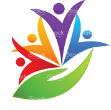 STAFFORDONLINE BEHAVIOUR WORKSHOPS & WELLBEING PROGRAMMESOnline Understanding and Managing Anger and Defiance in Children and Young People(Parent Only) Please choose one of the following dates and times:Wednesday 9th September: 9.30-10.30 orWednesday 16th September: 6-7pmOnline Understanding and Managing Anxious Behaviour and Low Self Esteem inChildren and Young People (Parent only)Please choose one of the following dates and times:Wednesday 23rd September: 9.30-10.30 orWednesday 30th September 6-7pm4- week Online Parent Wellbeing Programme Start date: Monday 7th September Time: 1-2pmHelping Children to Understand and Manage Anger and Difficult FeelingsA workshop for Children and Parents to do togetherSaturday 19th September 2020Times: 10-11amTo book your place please contact:Email: raminderdhaliwal.fss@sctsp.org.uk or text/phone: 07741645691.  Once you have booked onto you will be sent instructions on how to access the Workshop/Programme. 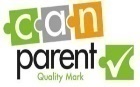 